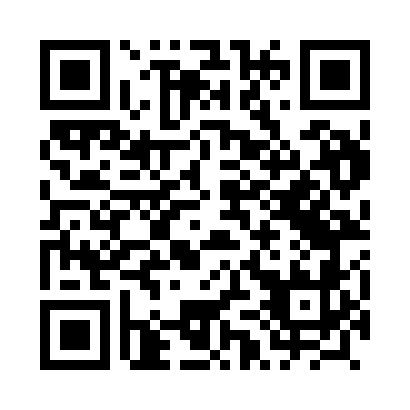 Prayer times for Smolonek, PolandWed 1 May 2024 - Fri 31 May 2024High Latitude Method: Angle Based RulePrayer Calculation Method: Muslim World LeagueAsar Calculation Method: HanafiPrayer times provided by https://www.salahtimes.comDateDayFajrSunriseDhuhrAsrMaghribIsha1Wed2:235:0312:365:468:1010:412Thu2:235:0112:365:478:1210:423Fri2:224:5912:365:488:1410:434Sat2:214:5712:365:498:1610:445Sun2:204:5512:365:508:1810:446Mon2:194:5312:365:518:1910:457Tue2:184:5212:365:538:2110:468Wed2:184:5012:365:548:2310:469Thu2:174:4812:365:558:2510:4710Fri2:164:4612:365:568:2610:4811Sat2:154:4412:365:578:2810:4912Sun2:154:4312:365:588:3010:4913Mon2:144:4112:365:598:3110:5014Tue2:134:3912:366:008:3310:5115Wed2:134:3812:366:018:3510:5216Thu2:124:3612:366:028:3610:5217Fri2:114:3412:366:028:3810:5318Sat2:114:3312:366:038:4010:5419Sun2:104:3112:366:048:4110:5420Mon2:104:3012:366:058:4310:5521Tue2:094:2812:366:068:4410:5622Wed2:094:2712:366:078:4610:5723Thu2:084:2612:366:088:4710:5724Fri2:084:2412:366:098:4910:5825Sat2:074:2312:366:108:5010:5926Sun2:074:2212:366:108:5210:5927Mon2:064:2112:376:118:5311:0028Tue2:064:2012:376:128:5411:0129Wed2:064:1912:376:138:5611:0130Thu2:054:1812:376:138:5711:0231Fri2:054:1712:376:148:5811:02